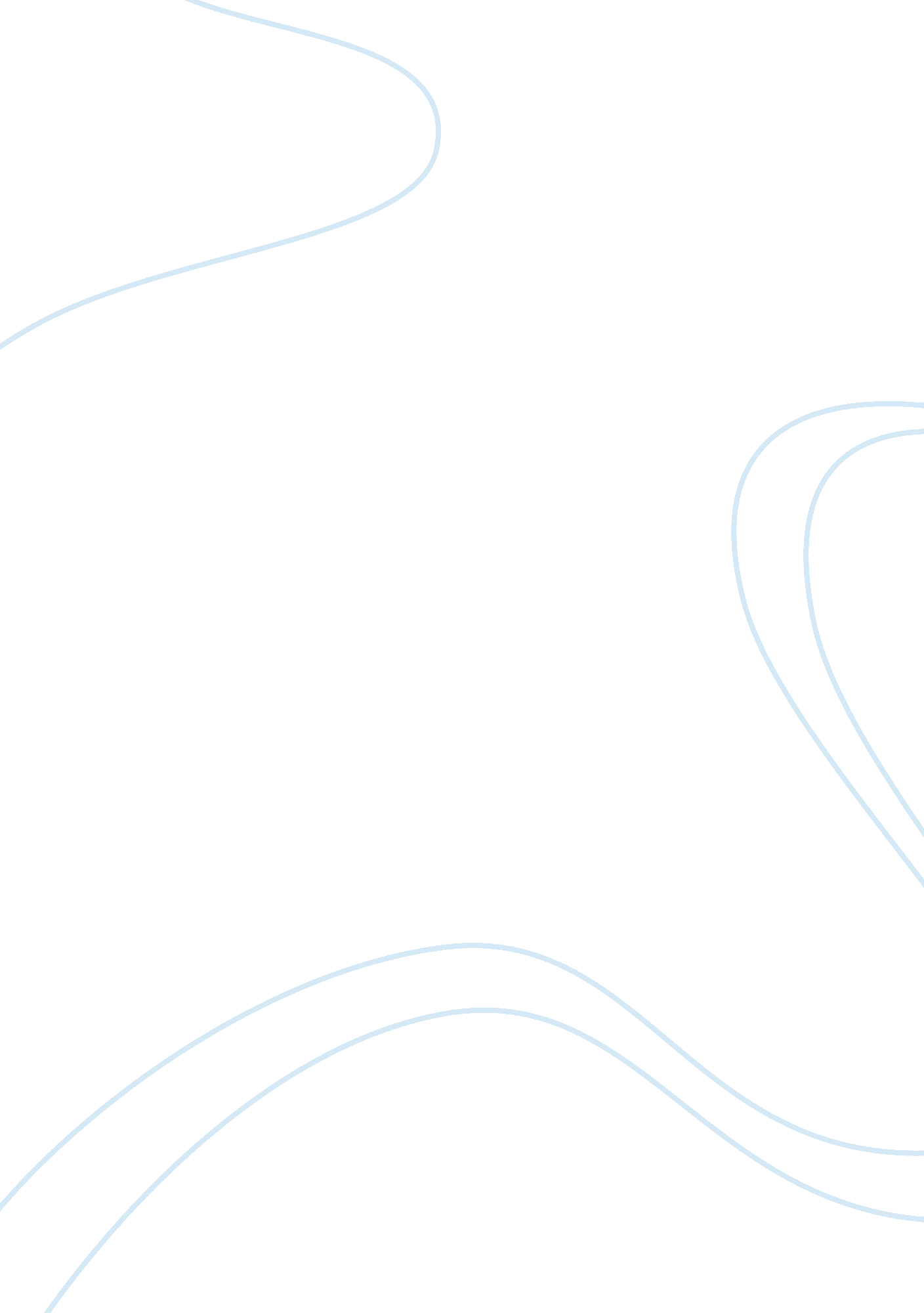 Reduces homworkBusiness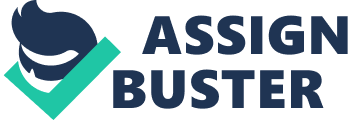 I) intro A) You don’t know what things kids going thought when they do their homework B) What I would like to talk about is reducing homework in school C) Are kids embarrass to do homework, do student have too much homework, what homework can do to your health II) Body A) Are kids embarrass to do homework From the website: mnsu. edu 1. To ask for help 2. To finish it on time 3. Listen to what the teacher is saying about the homework 4. What I ask same parents B) Do students have too much homework? From the website: education-consumer 1. in most classes 2. during the weekend 3. Have problem finishing it 4. What can happen while doing homework? C) What homework can do to your health? From the website: fight4yourhealth 1. Sitting down doing work will hurt your eyesight 2. Your back 3. And other parts of your body 4. Thank for listen about what I have to say about homework III) Con. A) Are kids embarrass to do homework, do student have too much homework, what homework can do to your health B) Reducing homework is needed C) You should start thank about reducing homework for kids it school 